Publicado en  el 23/02/2017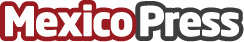 Mercedes presenta su nuevo coche W08 La presentación de este modelo se convirtió en Trending Topic a los pocos minutos de difundirse las imágenesDatos de contacto:Nota de prensa publicada en: https://www.mexicopress.com.mx/mercedes-presenta-su-nuevo-coche-w08 Categorías: Internacional Automovilismo Comunicación Industria Automotriz Innovación Tecnológica http://www.mexicopress.com.mx